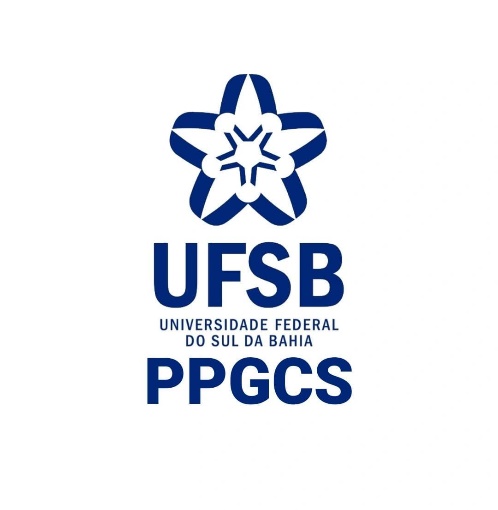 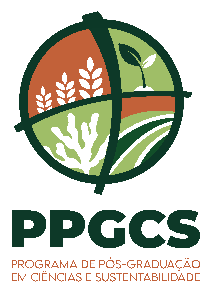 UNIVERSIDADE FEDERAL DO SUL DA BAHIACAMPUS PAULO FREIRECENTRO DE FORMAÇÃO EM DESENVOLVIMENTO TERRITORIALPROGRAMA DE PÓS-GRADUAÇÃO EM CIÊNCIAS E SUSTENTABILIDADERELATÓRIO DE ESTÁGIO EM DOCÊNCIA(NOME DO ESTUDANTE)TEIXEIRA DE FREITAS - BA (MÊS) (ANO)(NOME DO ESTUDANTE)RELATÓRIO DE ESTÁGIO EM DOCÊNCIARelatório de Estágio em Docência apresentado ao Programa de Pós-graduação em Ciências e Sustentabilidade, pertencente à Universidade Federal do Sul da Bahia, como parte das exigências para obtenção do título de mestre em Ciências e Sustentabilidade.Professor Orientador: (NOME DO ORIENTADOR)Professor Supervisor do Estágio: (NOME DO TUTOR NO ESTÁGIO)Componente Curricular do Estágio: (NOME DO COMPONENTE OU DISCIPLINA)IES do Estágio: (IES – INSTITUIÇÃO DE ENSINO SUPERIOR)Localização: (ENDEREÇO DA IES)Período do Estágio: (INÍCIO E FIM DO ESTÁGIO)DESCRIÇÃO DAS ATIVIDADES DESENVOLVIDASElenque as atividades realizadas ao longo do estágio (aulas ministradas, atividades propostas, atividades corrigidas, etc), incluindo considerações sobre o alcance ou não dos objetivos traçados para cada atividade no plano de ensino. Descrição das metodologias de ensino mais utilizadas durante o estágio. Recomendamos incluir como apêndices ou anexos os planos de aula e demais documentos considerados pertinentes para o registro do estágio. CONSIDERAÇÕES FINAISFazer apontamentos finais sobre o estágio e realizar uma auto avaliação sobre o seu desempenho no estágio.(assinatura do SUPERVISOR)(assinatura do ESTUDANTE)